_______________________________               podnositelj zahtjeva  						   	           GRAD IVANIĆ-GRAD                                                                                       UPRAVNI ODJEL ZA FINANCIJE, GOSPODARSTVO,            KOMUNALNE DJELATNOSTI I PROSTORNO PLANIRANJE           Park hrvatskih branitelja 1, Ivanić-GradPREDMET: PRIJAVA ZA POLAGANJE POSEBNOG ISPITA ZA VOZAČA AUTOTAKSI VOZILA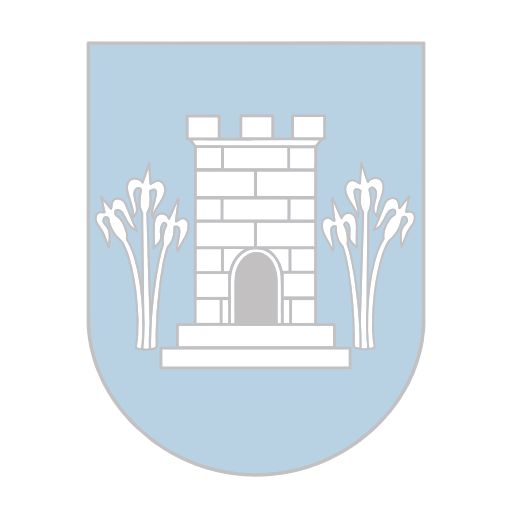 U CIJELOSTI  –  TEORIJSKI DIO  –  PRAKTIČNI DIO(zaokružiti)U Ivanić-Gradu,______________________					Potpis kandidata:									       _____________________Ovjerena preslika svjedodžbe o završnom ispitu i stečenoj SSS u zanimanju vozač motornog vozila*,Ovjerena preslika vozačke dozvole,Preslika prometne dozvole,Preslika police osiguranja vozača i putnika u vozilu,Potvrda o uplati naknade za troškove polaganja ispita**;20,00 kuna državnih biljega.U slučaju da kandidat posjeduje vozačku dozvolu C1, C1E, C ili CE izdanu do 4.9.2015. godine tada svjedodžba nije potrebna,**	Naknada za troškove polaganja ispita u cijelosti iznosi 300,00 kuna i uplaćuje se na:PRORAČUN GRADA IVANIĆ-GRAD: 	IBAN HR4824840081815800006					Model: 68	Poziv na broj: (OIB podnositelja zahtjeva)KANDIDATIme i prezime:OIB:Adresa:Kontakt telefon (mob):POTREBNI PRILOZI UZ ZAHTJEV:NAPOMENA: